Directorio de Agencias de PRDirectorio de Municipios de PRDirectorio de Agencias Federales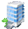 Oficina CentralDirección PostalTeléfonos / FaxHorario de ServicioBanco Gubernamental de omento,Centro Gubernamental Minillas(Roberto Sánchez Vilella) Ave. De Diego,SanturcePO Box 42001San Juan, PR 00940-2001Tel.: (787) 722-2525 Ext. 5636Tel Audio Impedido:  No Disponible Fax: (787) 728-0963Lunes a viernes8:00am – 5:00pmEjecutivo:David ÁlvarezCerca de:Centro MinillasMuseo de Puerto RicoWeb:http://www.app.pr.gov Sombrilla:Afiliada al Banco Gubernamental de Fomento Mapa:Ruta AMA:MIParada TU: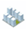 Oficinas de Servicio a través de Puerto RicoOficinas de Servicio a través de Puerto RicoOficinas de Servicio a través de Puerto RicoOficinas de Servicio a través de Puerto RicoPuebloDirección PostalTeléfonos / Fax Horario de ServicioN/A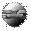 Otros Enlaces